Домашняя работа учени____ 7__ класса ________________________________________Задание 1.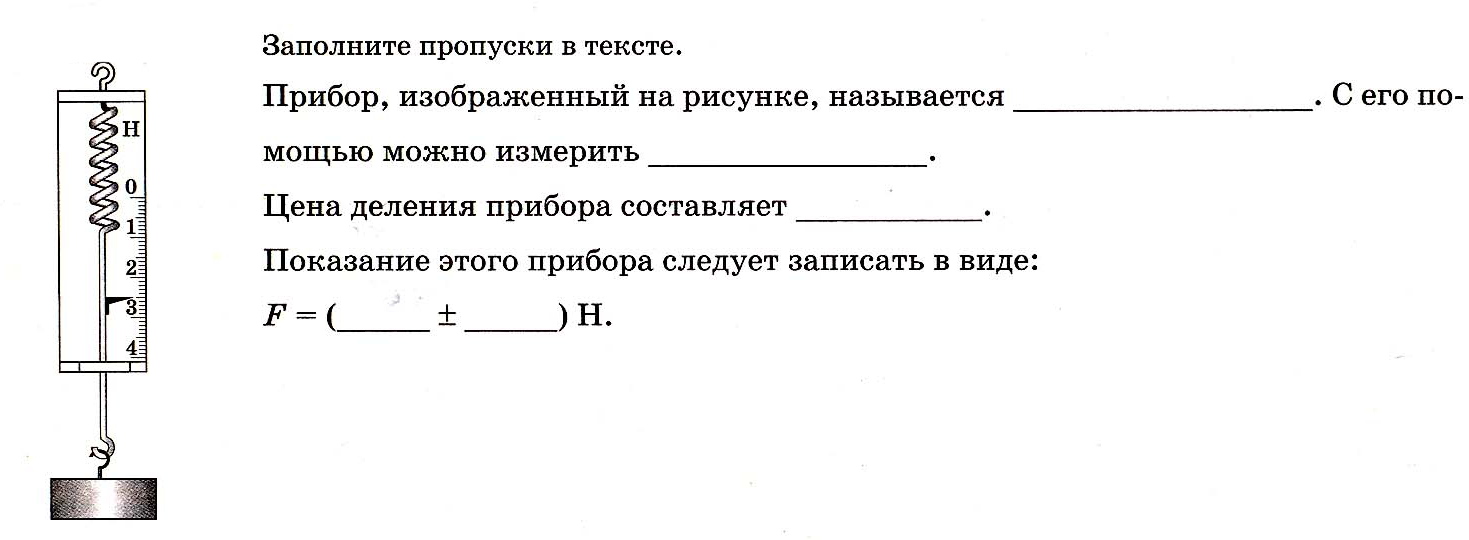 Задание 2.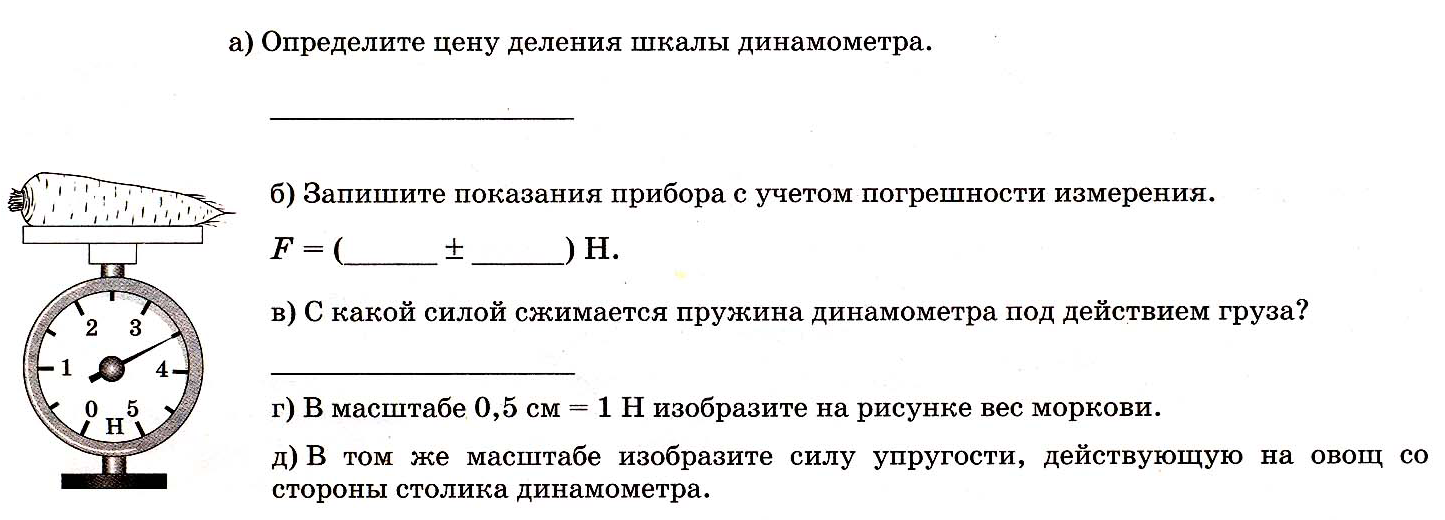 Задание 3.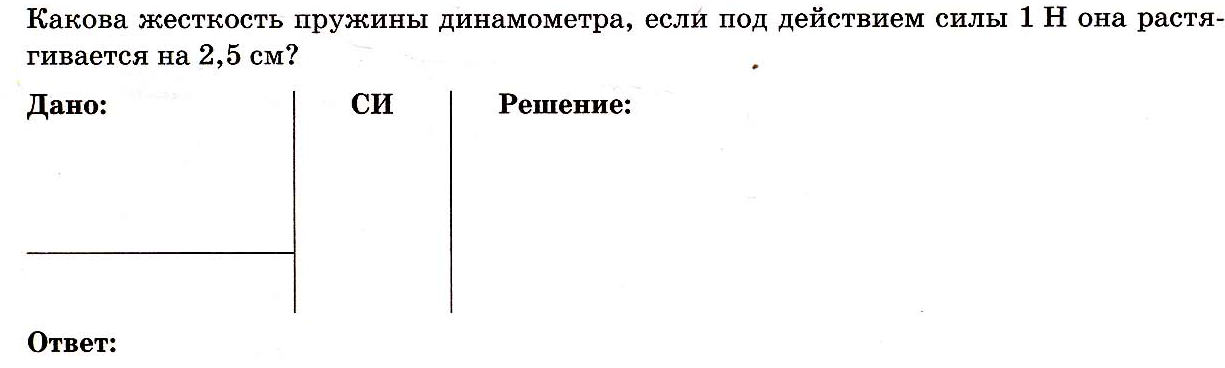 Задание 4.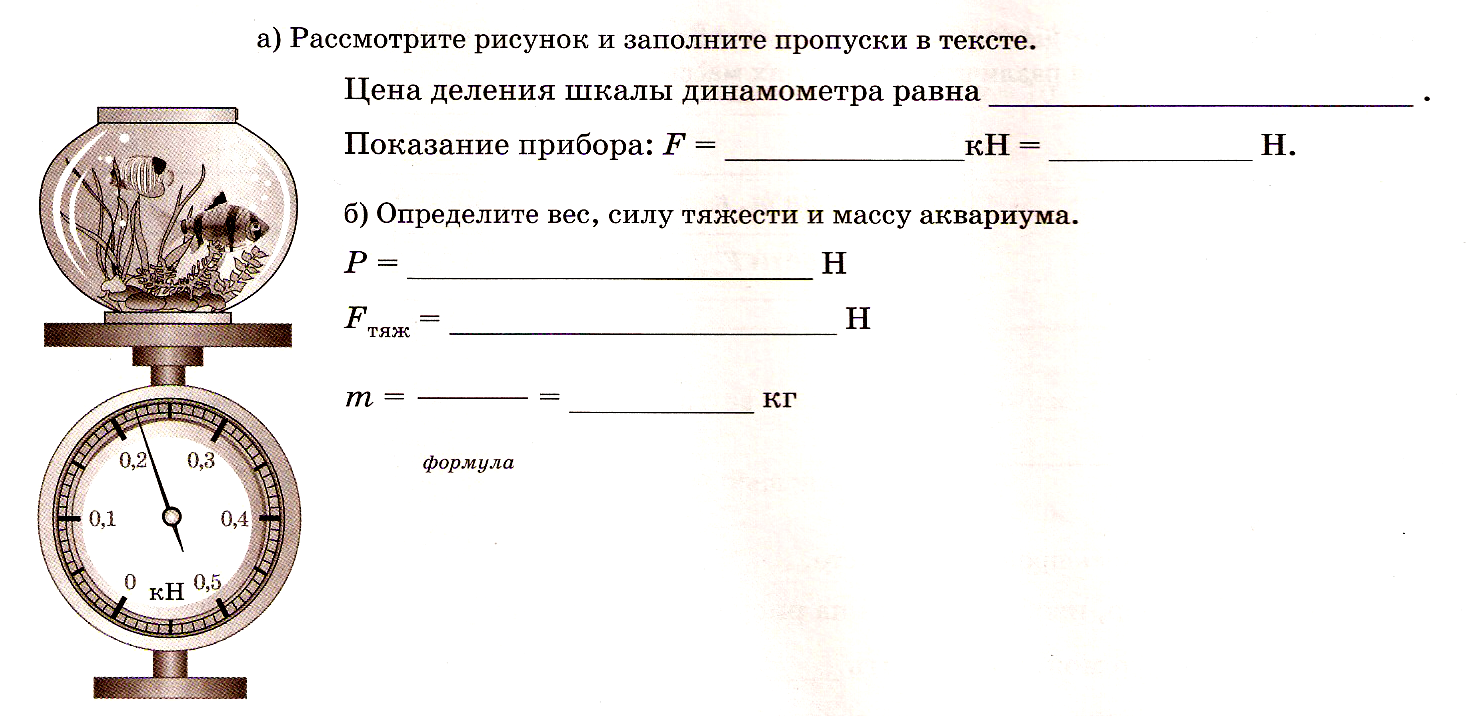 Задание 5.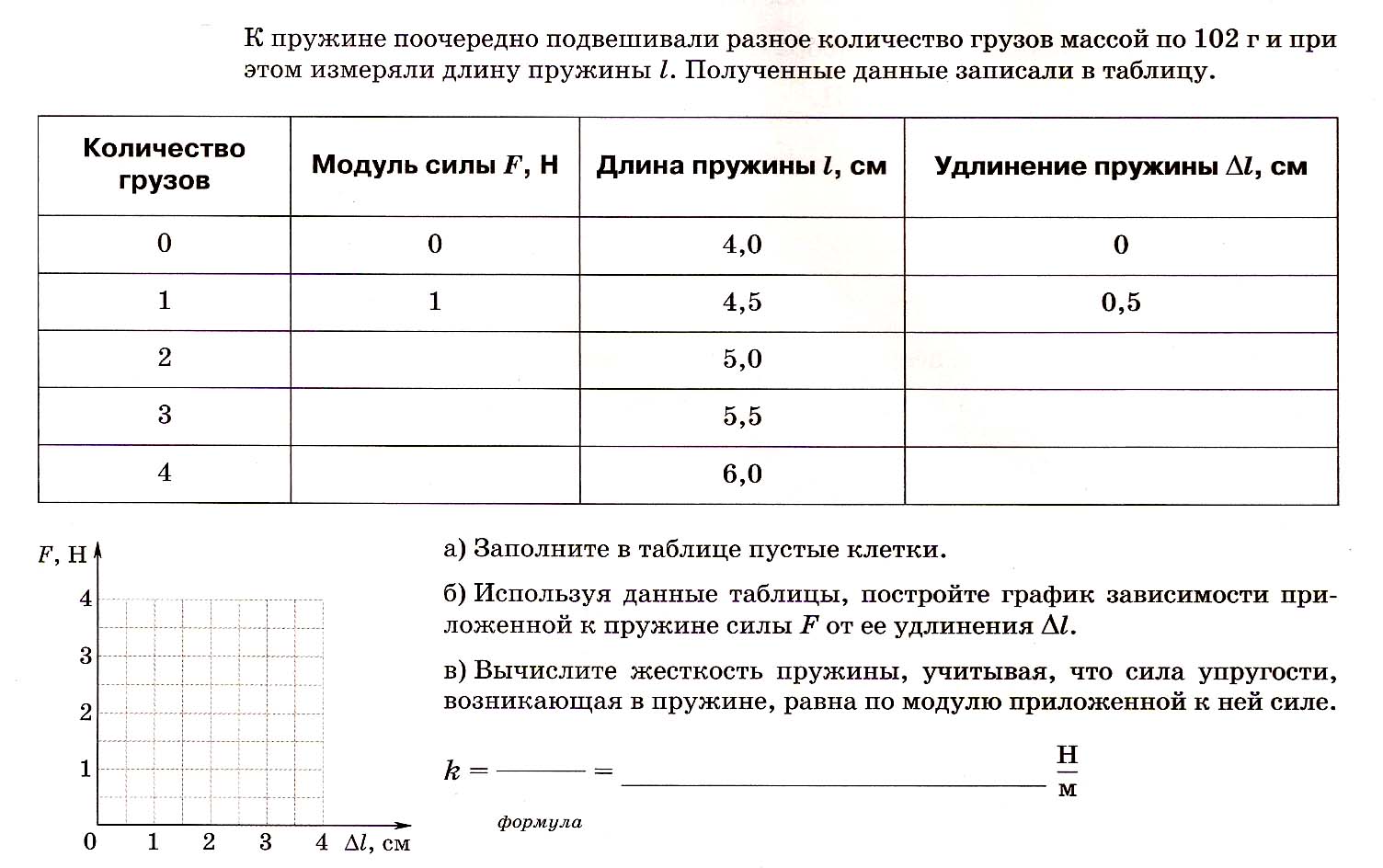 